Fuddruckers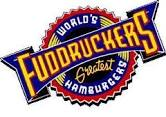 Fundraiser DinnerCome Support and Help Raise Funds for Trinity Christian School By Participating with Fuddruckers and a Fuddruckers fundraiserWhen:   Monday, Nov. 14, 2016Where:  Fuddruckers, La Mesa5500 Grossmont Center Dr.La Mesa, CA 919425pm-8pmPlease present flyer at the time of ordering.  FuddruckersFundraiser DinnerCome Support and Help Raise Funds for Trinity Christian School By Participating with Fuddruckers and a Fuddruckers fundraiserWhen:   Monday, Nov. 14, 2016Where:  Fuddruckers, La Mesa5500 Grossmont Center Dr.La Mesa, CA 919425pm-8pmPlease present flyer at the time of ordering.  